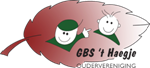 Agenda ouderraad 14/10/2014Deel 1 (OV + leerkrachten):
  1. Goedkeuring van de agenda
  2. Goedkeuring van het verslag van de vorige vergadering
  3. Activiteiten school
    - aanvragen leerkrachten
    - grootouderfeest (do 23-10-2014)
  4. Familieactiviteit: Halloweentocht (vr 17-10-2014)
  5. Speelplaats
  6. Opvang
  7. Klusjesdienst
  8. Fruitmoment
  9. Varia (deel 1)
    - kerstkaarten
    - lidmaatschap OVSG

Deel 2 (OV):
10. Multimedia
11. Financieel overzicht september 2014
12. Varia (deel 2)
13. Volgende vergadering